SPRAWOZDANIE Z REALIZACJI PRAKTYKI(wersja dla kierunku Architektura)DANE STUDENTAImię i nazwisko:	Numer albumu:	Kierunek studiów:	Architektura	Specjalność:	Semestr:	Rok akademicki:	DANE PRZEDSIĘBIORSTWANazwa Przedsiębiorstwa:Adres:Miejsce realizacji praktyki:DANE PRZEDSTAWICIELA PRZEDSIĘBIORSTWA (opiekun praktyki ze strony pracodawcy)Imię i nazwisko Opiekuna praktyki ze strony pracodawcy:Stanowisko / Dział:Adres e-mail:Telefon kontaktowy (służbowy):Numer uprawnień projektowych**:MIEJSCE I RAMY CZASOWE PRAKTYKIMiejsce odbywania praktyki:Data rozpoczęcia praktyki: Data zakończenia praktyki:Wymiar czasu pracy w tygodniu:Wykaz działów / stanowisk pracy, na których praktykant pracował:--Charakterystyka przedsiębiorstwa (np. rodzaj działalności, asortyment produkowanych wyrobów lub świadczonych usług):…………………………………………………………………………………………………………………………………………………………………………………………………………………………………………………………………………………………………………………………………………………………………………………………………………………………………………………………………………………….
*niepotrzebne skreślić** dotyczy kierunku Architektura, dla którego wymagane jest posiadanie przez opiekuna praktyki ze strony pracodawcy uprawnień budowlanych w specjalności architektonicznej do projektowania bez ograniczeńOPIS DZIAŁAŃ ZREALIZOWANYCH PRZEZ STUDENTA W CZASIE PRAKTYKIKarta tygodniowa przebiegu praktyki: Tydzień 1Karta tygodniowa przebiegu praktyki: Tydzień 2Karta tygodniowa przebiegu praktyki: Tydzień 3Karta tygodniowa przebiegu praktyki: Tydzień 4UWAGA!Liczbę tygodni należy dostosować do wymiaru przewidzianego w programie studiów.………………….………..                     	                         Data i podpis Studenta     PODCZAS PRAKTYKI OSIĄGNIĘTE ZOSTAŁY NASTĘPUJĄCE EFEKTY UCZENIA SIĘ(PROSIMY ZAZNACZYĆ ODPOWIEDNIĄ KOLUMNĘ STAWIAJĄC X): ………………………..…………..              Podpis i pieczątka                                  Opiekuna Praktyki z PrzedsiębiorstwaPotwierdzam, że efekty kształcenia przewidziane dla praktyk zostały osiągnięte.                  	                                                                        ………………………..……….. Podpis Opiekuna Praktyki z Uczelni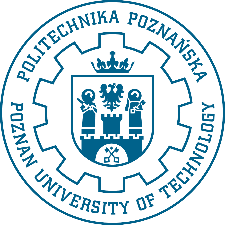 POLITECHNIKA POZNAŃSKA Wydział Architektury
Załącznik nr 8aOd dnia          do dnia: Od dnia          do dnia: Od dnia          do dnia: Od dnia          do dnia: Lp.DataWyszczególnienie zajęćWyszczególnienie zajęć1.2.3.4.5.Podpis opiekuna praktyki ze strony pracodawcyPodpis opiekuna praktyki ze strony pracodawcyPodpis opiekuna praktyki ze strony pracodawcyPodpis studentaOd dnia          do dnia: Od dnia          do dnia: Od dnia          do dnia: Od dnia          do dnia: Lp.DataWyszczególnienie zajęćWyszczególnienie zajęć1.2.3.4.5.Podpis opiekuna praktyki ze strony pracodawcyPodpis opiekuna praktyki ze strony pracodawcyPodpis opiekuna praktyki ze strony pracodawcyPodpis studentaOd dnia          do dnia: Od dnia          do dnia: Od dnia          do dnia: Od dnia          do dnia: Lp.DataWyszczególnienie zajęćWyszczególnienie zajęć1.2.3.4.5.Podpis opiekuna praktyki ze strony pracodawcyPodpis opiekuna praktyki ze strony pracodawcyPodpis opiekuna praktyki ze strony pracodawcyPodpis studentaOd dnia          do dnia: Od dnia          do dnia: Od dnia          do dnia: Od dnia          do dnia: Lp.DataWyszczególnienie zajęćWyszczególnienie zajęć1.2.3.4.5.Podpis opiekuna praktyki ze strony pracodawcyPodpis opiekuna praktyki ze strony pracodawcyPodpis opiekuna praktyki ze strony pracodawcyPodpis studentaEFEKT UCZENIA SIĘEFEKT UCZENIA SIĘTAK, w stopniu:TAK, w stopniu:TAK, w stopniu:TAK, w stopniu:NIEEFEKT UCZENIA SIĘEFEKT UCZENIA SIĘwystarczającymśrednimdobrymbardzo dobrymNIEwiedzazna i rozumie podstawowe metody, techniki, narzędzia i materiały stosowane przy rozwiązywaniu zadań inżynierskich z zakresu projektowania architektonicznegowiedzazna i rozumie problematykę utrzymania obiektów i systemów typowych dla projektowaniaarchitektonicznegowiedzazna i rozumie zasady funkcjonowania pracowni architektonicznej w kontekście organizacji pracy w poszczególnych fazach procesu projektowegowiedzazna i rozumie normy i standardy w zakresie projektowania architektonicznego i urbanistycznego, przydatne do wykonywania prac pomocniczychwiedzazna i rozumie metody organizacji i przebieg procesu projektowego i inwestycyjnego, a także rolę architekta w tym procesieumiejętnościpotrafi ocenić przydatność typowych metod i narzędzi służących rozwiązaniu prostego zadania inżynierskiego o charakterze praktycznym, charakterystycznego dla projektowania architektonicznegoumiejętnościpotrafi zaprojektować prosty obiekt lub jego fragment, typowy dla projektowania architektonicznego, zgodnie z zadaną specyfikacjąumiejętnościpotrafi wykonać elementy dokumentacji architektoniczno-budowlanej w odpowiednich skalach, współpracując z członkami zespołu projektowegokompetencje społecznejest gotów do adaptowania się do nowych, zmiennych okoliczności występujących w trakcie wykonywania pracy zawodowej o charakterze twórczymkompetencje społecznejest gotów do właściwego określania priorytetów działań służących realizacji określonego zadaniakompetencje społecznejest gotów do podjęcia pracy na budowie w zakresie problematyki architektonicznejkompetencje społecznejest gotów do wykonywania zawodu architekta będącego zawodem zaufania publicznego, w tym prawidłowego identyfikowania i rozstrzygania problemów związanych z działalnością projektową